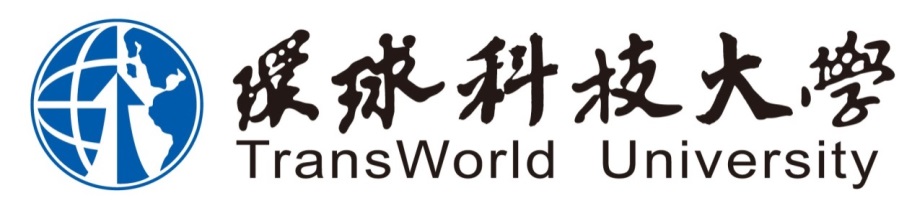 觀光與餐飲旅館系109學年度專題製作〇〇〇〇〇〇〇〇〇〇〇〇指導老師：〇〇〇〇老師組員：107448〇〇〇黃〇〇107448〇〇〇黃〇〇107448〇〇〇黃〇〇107448〇〇〇黃〇〇中華民國  109  年 12 月 〇〇 日